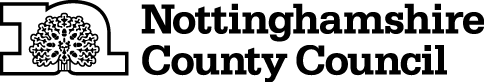 TEMPORARY CLOSURE OF FOOTPATHTHE NOTTINGHAMSHIRE COUNTY COUNCIL (MANSFIELD FOOTPATH NO.14) (TEMPORARY PROHIBITION) CONTINUATION NO.6 ORDER 2023NOTICE IS HEREBY GIVEN that the Secretary of State Transport in pursuance of the powers conferred by Sections 14 and 15 of the Road Traffic Regulation Act 1984 approves of The Nottinghamshire County Council (Mansfield Footpath No.14) (Temporary Prohibition) Order 2018 (which came into force on 3rd April 2018 and was continued in force by a Continuation Order which took effect on 3rd October 2018 and was continued in force by a Continuation No.2 Order which took effect on 3rd April 2019  and was further continued in force by a Continuation No.3 Order which took effect on 3rd April 2020, and was then further continued in force by a Continuation No.4 Order which took effect on 3rd April 2021 and was then continued in force by a Continuation No.5 Order which took effect on 3rd April 2022 and continues in force until 2nd April 2023 inclusive) being extended and continuing in force until 2nd April 2024 or until completion of the relevant works, whichever is the sooner.The Order has the following effect:-No person shall: -  proceed on foot,in the following length of Footpath at Mansfield in the District of Mansfield: -Mansfield Footpath No.14 between Watery Lane at SK 5163 6234 and the A617 at grid reference points SK 5136 6222 , a distance of 310 metres.AND NOTICE IS HEREBY FURTHER GIVEN that during the period of restriction the alternative route available for pedestrians  will be as follows:-	Watery Lane and A617 only and vice versaIf the works are not completed within the above period the Order may be extended for a longer period with the further approval of the Secretary of State for Transport.The prohibition is required to enable completion of development works and in respect of the likelihood of danger to the public and damage to the footpath.THIS NOTICE DATED THIS 29TH DAY OF MARCH 2023Corporate Director of PlaceNottinghamshire County CouncilCounty HallNG2 7QPFor more information contact the Rights of Way office on (0115) 977 5680